ЧЕРКАСЬКА МІСЬКА РАДА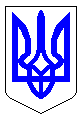 ЧЕРКАСЬКА МІСЬКА РАДАВИКОНАВЧИЙ КОМІТЕТРІШЕННЯВід 20.10.2020 № 1026Про передачу майна з балансу департаменту житлово-комунальногокомплексуВідповідно до ст. 17, ст. 60 Закону України «Про місцеве самоврядування в Україні» та рішення Черкаської міської ради від 20.06.2013 № 3-1712 «Про нову редакцію Положення про порядок списання та передачі майна, що перебуває у комунальній власності територіальної громади м. Черкаси», враховуючи  лист - згоду комунального підприємства «Черкаське експлуатаційне лінійне управління автомобільних шляхів» (вх. № 15099-01-18 від 30.07.2020) виконавчий комітет Черкаської міської радиВИРІШИВ:1. Передати з балансу департаменту житлово-комунального комплексу (Яценко О.О.) майно, а саме:1.1. Лавки зі спинкою на баланс комунального підприємства «Черкаське експлуатаційне лінійне управління автомобільних шляхів» (Мельник О.О.) у кількості 12 шт, балансова вартість яких складає 69 180,00 грн. (шістдесят дев’ять тисяч сто вісімдесят гривень 00 копійок) без ПДВ.1.2. Лавки без спинки на баланс комунального підприємства «Черкаське експлуатаційне лінійне управління автомобільних шляхів» (Мельник О.О.) у кількості 10 шт, балансова вартість яких складає 44 000,00 грн. (сорок чотири тисячі гривень 00 копійок) без ПДВ.1.3. Урни до лавки на баланс комунального підприємства «Черкаське експлуатаційне лінійне управління автомобільних шляхів» (Мельник О.О.) у кількості 10 шт, балансова вартість яких складає 18 000,00 грн. (вісімнадцять тисяч гривень 00 копійок) без ПДВ. 1.4. Урни круглі на баланс комунального підприємства «Черкаське експлуатаційне лінійне управління автомобільних шляхів» (Мельник О.О.) у кількості 12 шт, балансова вартість яких складає 4800,00 грн. (чотири тисячі вісімсот гривень 00 копійок) без ПДВ.2. Утворити комісію для прийому-передачі майна у складі:Голова комісії:Яценко О.О. – директор департаменту житлово-комунального комплексу.Члени комісії: Гусаченко В.В. – начальник відділу екології департаменту житлово-комунального комплексу;Бакум О.М. – заступник начальника відділу екології департаменту житлово-комунального комплексу;Сиротчук Н.М. – начальник відділу бухгалтерського обліку та звітності  департаменту житлово-комунального комплексу;	Мельник О.О. – директор комунального підприємства «Черкаське експлуатаційне лінійне управління автомобільних шляхів»;	Омельчук О.О. – головний бухгалтер комунального підприємства «Черкаське експлуатаційне лінійне управління автомобільних шляхів»;	Мошенець О.О. – майстер комунального підприємства «Черкаське експлуатаційне лінійне управління автомобільних шляхів».	3. Директору департаменту житлово-комунального комплексу Яценку О.О.  в місячний термін з дня прийняття цього рішення подати акт прийому-передачі майна на затвердження міському голові.  	4. Контроль за виконанням рішення покласти на заступника міського голови з питань діяльності виконавчих органів ради Скорика М.Г. Міський голова								       А.В. Бондаренко